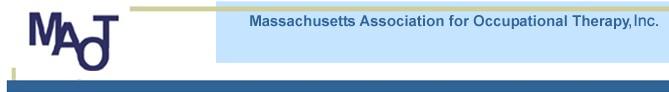 Waltham, MA 02453Tel:  781 647-5556, email:  info@maot.orgMAOT ANNUAL CONFERENCE 2020Dear Exhibitor,We are going virtual for our 2020 Annual Conference and would like you to join us. The conference will be held during the week of October 26th, through October 30th.  We anticipate that over 350 Occupational Therapy Practitioners and students from Massachusetts and surrounding states will attend this multiple day conference.MAOT is offering multiple options for your company to reach conference attendees including targeted exhibitor video advertisement, a listing in the vendor directory or conference sponsorship.  Below you will find an information sheet which outlines options in detail.Video Advertisement three sessions of your choosing with listing: $400.00one session of your choosing with listing: $200.00additional sessions: $125.00 eachDirectory Listing: $100.00 per daySponsorship: recognition throughout the day all sessions $500.00If you have questions, please contact Donna Caira, MAOT Administrative Assistant at 781- 647-5556.Sincerely,Karen Jacobs	Jean MacLachlanKaren Jacobs, EdD, OT, CPE, FAOTA,	Jean MacLachlan, MS, OT, MAOT Conference Co-Chair	MAOT Conference Co-ChairExhibitor Registration 2020Please type or print clearly on this form. All information should be stated as you would like it to appear in the Conference Program Guide and on nametags.Organization Name:Street: City:               State:             Zip:    Telephone:                            FaxE-Mail: Contact Person: Contact Telephone:Advertise on our web page by putting your URL link and a logo. Additional $50.00 charge!Add a mention on our Facebook Page.  Additional $50.00 charge!Name:  	Exhibit Staff Information:Name Exhibit Staff 1:  	 Title:  	Mail Exhibitor form to: MAOT, 57 Madison Road, Waltham, MA 02453 oremail attachment to info@maot.orgOPTIONSCostSession/Date ChoiceSession/Date ChoiceSession/Date ChoiceExhibitor Video (3 sessions and listing)$400.00Exhibitor Video (1 sessions and listing)$200.00Additional sessions$125.00Directory Listing $100.Sponsorship $500.00TOTAL:Credit Card – MC/VISA #Exp.3 digit code: